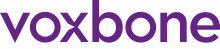 With this mandate we authorize Voxbone to clarify our companyWire-, data- and mobile connections.Mandate justify Voxbone for order number transfers from the operator to the other,Remove existing systems,Order more connections / add-on services / dismiss connections, if necessary.Order chargeable add-on services and dismiss services.This mandate is valid three (3) months from this date.--------------------------------------------Customer--------------------------------------------Business identity code--------------------------------------------Place and date--------------------------------------------Customer’s signature--------------------------------------------Print nameTN's to port:--------------------------------------------